TD plaque de cuisson électriqueObjectifs :Déterminer la puissance consommée et le courant absorbé par la plaque de cuisson en fonction de la position du commutateur,Déterminer le dimensionnement du câble utilisé pour la ligne spécifique d’alimentation,Déterminer la caractéristique du disjoncteur de protection de la plaque de cuisson.FonctionsF1 : Préparation des équipementsF4 : OrganisationActivitésA1-1 : préparer, intégrer, assembler, raccorder les matérielsA4-2 : s’informer et se documenterCompétences:C2-1 : faire un bilan de l’existantSavoirs associés:BAC Pro SENS 0 - 4.5: les équipements de caisson électriques radiantsS 5 - 1: installation du système (NF C 15-100)BEP SENS 1-1: tensions variables, dipôles résistifs linéaires, puissance et énergies électriques, courant alternatif sinusoïdal monophasé.Documents fournis:Notice de la plaque de cuissonTableau de dimensionnement du câble électriqueTableau de sélection des disjoncteursL’étude porte sur la plaque de cuisson électrique à 4 feux en fonte FAURE FEE6940.Ressource : Diagramme de calcul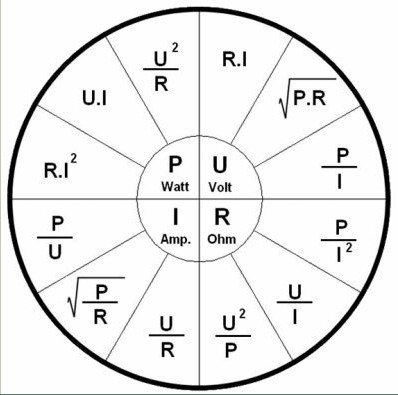 -A- Etude de la commutation de puissance d’un feu de cuisson :Le feu en fonte 2000W de la plaque de cuisson :Sous une tension d’alimentation de 230V, ses caractéristiques électriques sont :R1 : 150Ω / 352W	R2 : 80Ω / 661W	R3 : 50Ω / 1058W1) Sur le tableau de la page 4 de ce document, pour chacune des 6 positions du commutateur (Pos. 1 à Pos. 6) :Tracer le schéma équivalent avec uniquement les résistances de chauffe qui sont en circuitCalculer la résistance équivalente du circuitCalculer la puissance consommée par le circuitCalculer le courant total absorbé par le circuit-B- Etude du circuit électrique spécialisé associé :2) La plaque de cuisson comporte 4 feux de cuisson. En vous aidant de la notice fournie, compléter le schéma ci-après :3) Calculer la puissance totale consommée par la plaque de cuisson lorsque tous les feux de cuisson sont en service à la puissance maximale :4) Dans les mêmes conditions de fonctionnement, en déduire le courant maximal absorbé par la plaque de cuisson :5) A l’aide des documents fournis et du résultat précédent, déterminer la section du fil électrique utilisé pour réaliser l’installation électrique du circuit spécialisé, sachant qu’il a fallu tirer un câble électrique de  entre le tableau électrique et le point d’alimentation de la plaque de cuisson. Justifier votre réponse :6) Indiquer la référence du disjoncteur qu’il a fallu installer au tableau électrique pour la protection de la plaque de cuisson. Justifiez votre réponse :Le feu en fonte 2000W de la plaque de cuisson se présente de la façon suivante :Son schéma électrique est :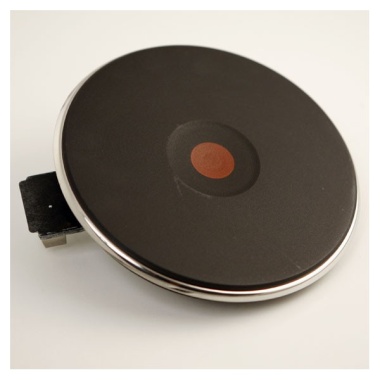 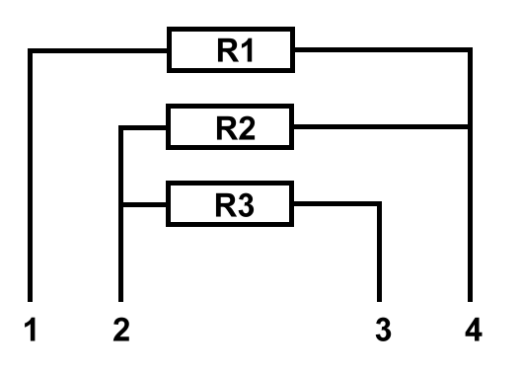 Plaque ARRIERE-GAUCHE    Puissance = Plaque ARRIERE-GAUCHE    Puissance = Plaque ARRIERE-DROITE    Puissance = Plaque ARRIERE-DROITE    Puissance =    Plaque AVANT-GAUCHE      Puissance =    Plaque AVANT-GAUCHE      Puissance = 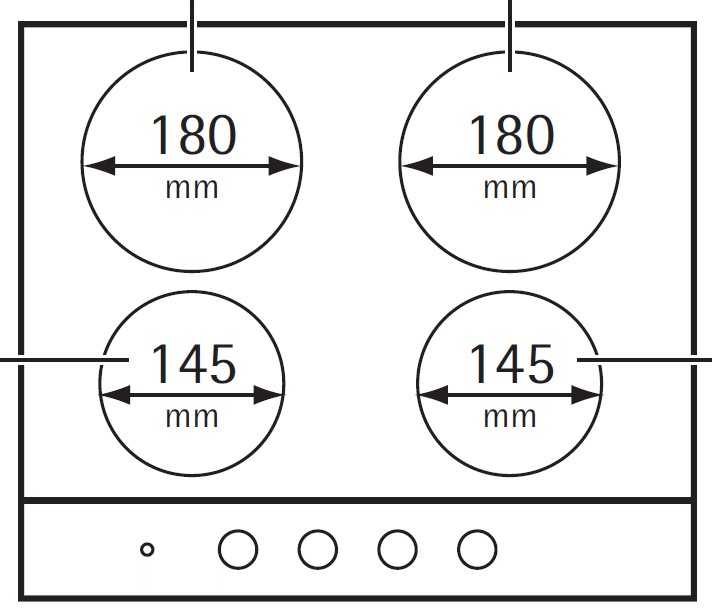      Plaque AVANT-DROITE       Puissance =      Plaque AVANT-DROITE       Puissance = Pos.Contact(P = Phase / N = Neutre)Contact(P = Phase / N = Neutre)Contact(P = Phase / N = Neutre)Contact(P = Phase / N = Neutre)Schéma équivalentRésistance équivalentePuissanceCourantPos.1234Schéma équivalentRésistance équivalentePuissanceCourant1PN2PN3PN4PPN5PNN6PPNN